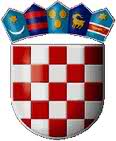    REPUBLIKA HRVATSKAVARAŽDINSKA ŽUPANIJA      OPĆINA SVETI ILIJA             Općinsko vijećeKLASA: 021-05/16-03/16URBROJ: 2186/08-16-01Sveti Ilija, 22.04.2016.	Na temelju članka 76. Poslovnika Općinskog vijeća Općine Sveti Ilija („Službeni vjesnik Varaždinske županije“ broj 25/13 i 48/13) sastavljen jeZ A P I S N I Ksa 16. sjednice Općinskog vijeća Općine Sveti Ilija održane 22.04.2016. godine u prostorijama Općine Sveti Ilija, Trg Josipa Godrijana 2, Sveti Ilija.	Početak sjednice u 20,00 sati.	NAZOČNI VJEĆNICI: Milivoj Ptiček, Ana Domislović, Mladen Golubar, Perica Minđek, Zdravko Ostroški, Zdravko Pačko, Robert Puškadija, Davorka Sokol, Ivica Cepanec , Jasna Blagus, Biljana Bojađieva Žvorc i Neven Huđek.	IZOSTANAK SA SJEDNICE NAJAVILA: Nadica Dreven-Budinski	OSTALI NAZOČNI NA SJEDNICI: gospodin Marin Bosilj- načelnik općine i gospođa Liljana Jurak- službenica općine.Sjednici Vijeća predsjedavao je predsjednik Općinskog vijeća gospodin Zdravko Ostroški.Pozdravio je prisutne vijećnike te ostale nazočne sjednici.Konstatirao je da je od ukupno 13 vijećnika prisutno 12 te da postoji kvorum za pravovaljano odlučivanje.Prema Poslovniku o radu Općinskog vijeća, sjednica je počela s pitanjima vijećnika.Vijećnica Jasna Blagus  je uputila pohvale Načelniku:- za organiziranje predstave u dvorani OŠ Beletinec, - za postavljanje novih tabli u naselju Tomaševec Biškupečki,- za uređenje trga ispred općinske zgrade te je postavila pitanje načelniku:„Općina je poslala dopis Hrvatskim cestama za izlaz na D3 cestu kod Lagus-a, da li je dobiven odgovor u svezi navedene problematike?“ Načelnik Marin Bosilj je odgovorio da još nije dobiven nikakav službeni odgovor.Vijećnik Neven Huđek je postavio pitanje načelniku:„Pošto su gotovi radovi na željezničkoj pruzi u Žigrovcu, a Ulica Vladimira Nazora je jako oštećena, da li će ulicu sanirati tvrtka „Nigrad“  koja je izvodila radove?“Načelnik Marin Bosilj je odgovorio da HŽ ne snosi nikakve posljedice jer u Zakonu stoji da krivicu snosi izvođač radova. Tvrtka „Nigrad“ ima uredno registrirane kamione, novci od cestarine se uplačuju  HC ili ŽUC-u. Jedina sreća je u tome što tvrtka „Nigrad“ nije tražila od nas suglasnost, općina je poslala sve odvjetniku, „Nigrad“ nije još poslao očitovanje. Stoga je uslijedila van sudska nagodba, angažirani je sudski vještak za ceste, on je ustanovio da je cesta bila prije već jako oštećena tako da bi „Nigrad“ morao platiti oštećenje ceste zbog prekomjernog korištenje ceste te za korištenje kamiona velike mase.  Predsjednik Općinskog vijeća Zdravko Ostroški je pitao vijećnike da li ima primjedbi na zapisnik sa 15. sjednice.Primjedbi na zapisnik nije bilo.Predsjednik Općinskog vijeća Zdravko Ostroški je konstatirao da je zapisnik usvojen jednoglasno sa 12 (dvanaest) glasova „za“.Predsjednik Općinskog vijeća Zdravko Ostroški je obrazložio da je dnevni red dostavljen uz poziv te je pitao vijećnike da li imaju prijedlog za izmjenu ili dopunu dnevnog reda.Za sjednicu Vijeća predlaže se sljedeći: DNEVNI  REDPrijedlog Odluke o pristupanju Općine Sveti Ilija u Lokalnu akcijsku grupu „Sjeverozapad“Prijedlog Odluke o javnim  priznanjima Općine Sveti IlijaPrijedlog Zaključka o imenovanju Povjerenstva za dodjelu javnih priznanja Općine Sveti IlijaPrijedlog Odluke o uvjetima i načinu korištenja prostorija društvenih domova na području  Općine Sveti Ilija Predsjednik Općinskog vijeća Zdravko Ostroški stavio je prijedlog dnevnog reda na glasovanje.Vijećnica Jasna Blagus je pohvalila službenice u JUO za kvalitetno posložene i uvezene materijale za sjednicu.Dnevni red je usvojen „jednoglasno“ sa 12 (dvanaest) glasova.točkaPrijedlog Odluke o pristupanju Općine Sveti Ilija u Lokalnu akcijsku grupu „Sjeverozapad“Predsjednik Općinskog vijeća Zdravko Ostroški poziva predlagatelja općine, da podnese Izvješće. Načelnik Marin Bosilj je iznio da je već na prošloj sjednici bilo najavljeno za prijedlog te odluke.Naveo je da je općina bila isključena ne svojom krivicom iz „Lag Izvor-a“, te da je bilo pitanje pristupanju „Lag Prisag“ ili „Lag Sjeverozapad“.Općina je poslala pismo namjere predsjedniku „Lag-a Sjeverozapad“, njihova skupština nas mora prihvatiti, „Lag Sjeverozapad“ je odgovorio pozitivno na naše pismo namjere. Vijećnica Biljana Bojađieva Žvorc je uputila pitanje načelniku tko je sve od općina i gradova u „Lag Sjeverozapad?“Načelnik Marin Bosilj je odgovorio da su gradovi Lepoglava, Ivanec, Varaždin i općine Bednja, Vidovec, Maruševec, Cestica, Vinica, Beretinec, Petrijanec, Sračinec, „Lag Sjeverozapad“ je jedan od vodećih po kvaliteti i jedan od najvećih lagova u RH.Budući više nije bilo prijavljenih za raspravu, Predsjednik Općinskog vijeća Zdravko Ostroški stavlja prijedlog odluke o pristupanju Općine Sveti Ilija u Lokalnu akcijsku grupu „Sjeverozapad“, na izjašnjavanje.Prijedlog je usvojen „jednoglasno“ sa 12 (dvanaest) glasova „za“ .Predsjednik Općinskog vijeća Zdravko Ostroški je konstatirao da je Odluka o pristupanju Općine Sveti Ilija u Lokalnu akcijsku grupu „Sjeverozapad“ usvojen „jednoglasno“ sa 12 (dvanaest) glasova „za“.točkaPrijedlog Odluke o javnim  priznanjima Općine Sveti IlijaPredsjednik Općinskog vijeća Zdravko Ostroški poziva predlagatelja općine, da podnese Izvješće.Načelnik Marin Bosilj je iznio da smo do sad imali Pravilnik, ali u našem Statutu stoji Odluka stoga moramo uskladiti sa Statutom, u čl. 6 treba mijenjati datume i skratiti rok. Također se Državni arhiv treba očitovati da općina nema povijesni grb.Budući da  nije bilo prijavljenih za raspravu, Predsjednik Općinskog vijeća Zdravko Ostroški stavlja prijedlog Odluke o javnim  priznanjima Općine Sveti Ilija,  na izjašnjavanje.Prijedlog je usvojen „jednoglasno“ sa 12 (dvanaest) glasova „za“.Predsjednik Općinskog vijeća Zdravko Ostroški je konstatirao da je Odluka o javnim  priznanjima Općine Sveti Ilija, usvojena „jednoglasno“ sa 12 (dvanaest) glasova „za“.TočkaPrijedlog Zaključka o imenovanju Povjerenstva za dodjelu javnih priznanja Općine Sveti IlijaPredsjednik Općinskog vijeća Zdravko Ostroški je predložio Povjerenstvo za dodjelu javnih priznanja Općine Sveti Ilija i to:Zdravko Ostroški- predsjednikJasna Blagus – članBiljana Bojađieva Žvorc – članMilivoj Ptiček – članMladen Golubar – članPredsjednik Općinskog vijeća Zdravko Ostroški je pitao vijećnike da li imaju drugi prijedlog za članove Povjerenstva. Budući da  nije bilo prijavljenih za raspravu, Predsjednik Općinskog vijeća Zdravko Ostroški stavlja prijedlog Zaključka o imenovanju Povjerenstva za dodjelu javnih priznanja Općine Sveti Ilija,  na izjašnjavanje.Prijedlog je usvojen „jednoglasno“ sa 12 (dvanaest) glasova „za“.Predsjednik Općinskog vijeća Zdravko Ostroški je konstatirao da je Zaključak o imenovanju Povjerenstva za dodjelu javnih priznanja Općine Sveti Ilija,, usvojen „jednoglasno“ sa 12 (dvanaest) glasova „za“.TočkaPrijedlog Odluke o uvjetima i načinu korištenja prostorija društvenih domova na području  Općine Sveti Ilija Predsjednik Općinskog vijeća Zdravko Ostroški poziva predlagatelja načelnika općine, da podnese Izvješće. Načelnik Marin Bosilj je iznio da se radi o Nalazu revizije o korištenju prostorija društvenih domova i prostorija nogometnih klubova, stari Pravilnik je u primjeni od 2.6.1996.g. do danas stoga se mijenjaju članci 6 i 7 naknada za korištenje domova. Prostorije nogometnih klubova  će se iznajmljivati direktnim ugovorom za korištenje.Predsjednik Općinskog vijeća Zdravko Ostroški  je skrenuo pozornost na tehničku grešku u članku 6. treba pisati 1.000,00 kn za društveni dom Beletinec. Vijećnica Biljana Bojađieva Žvorc je upitala: „Što je sa korištenjem vijećnice?“Načelnik Marin Bosilj je odgovorio da vijećnicu koriste MO Sveti Ilija i političke stranke,održavanje izbora te za predavanja koja organizira općina, prostori vijećnice nisu za najam.Vijećnik Neven Huđek je upitao koje su bile cijene.Načelnik Marin Bosilj je odgovorio da su cijene iz 1996.g.Vijećnik Milivoj Ptiček je dao prijedlog da se u točci 7. stavi od 1.10. do 31.3. 300,00 kn.Vijećnik Neven Huđek je dao prijedlog da se za društveni dom Seketin stavi 200,00 kn i 300,00 kn i još je upitao koliko su korištenje prostorija plaćale političke stranke?Načelnik Marin Bosilj je odgovorio da političke stranke nisu plaćale korištenje prostorija. Mijenjaju se iznosi u članku 6. Odluke za društveni dom Beletinec od 1.10. do 31.3. iznos od 1.000,00 kn, u članku 7. Društveni dom Beletinec  od 1.4. do 30.9. 400,00 kn, od 1.10. do 31.3. 400,00 kn.Društveni dom Seketin od 1.4. do 30.9. 200,00 kn i 1.10. do 31.3. 300,00 kn.Budući da  više nije bilo prijavljenih za raspravu, Predsjednik Općinskog vijeća Zdravko Ostroški stavlja prijedlog Odluke o  uvjetima i načinu korištenja prostorija društvenih domova na području  Općine Sveti Ilija sa izmjenama, na izjašnjavanje.Prijedlog je usvojen „jednoglasno“ sa 12 (dvanaest) glasova „za“.Predsjednik Općinskog vijeća Zdravko Ostroški je konstatirao da je Odluka o  uvjetima i načinu korištenja prostorija društvenih domova na području  Općine Sveti Ilija, usvojena „jednoglasno“ sa 12 (dvanaest) glasova „za“.Predsjednik Općinskog vijeća Zdravko Ostroški je zahvalio svim vijećnicima na sudjelovanju sjednici vijeća.Sjednica je završila s radom u 20:45 sati.Predsjednik Općinskog vijećaZdravko Ostroški, dipl. ing.